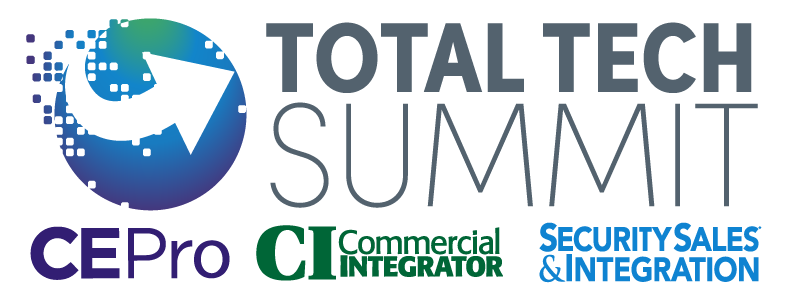 Name:			         												Company:																			I’m interested in learning more about the following products/services:Product AProduct BProduct CProduct DProduct EProduct FProduct GProduct HPlease contact me via the below option to discuss next steps:GoToMeeting to review product/serviceIn-person meeting at guest facilityIn person meeting at sponsor facilityOther						Specific interest/request:																																										Name:															Company:																			I’m interested in learning more about the following products/services:Product AProduct BProduct CProduct DProduct EProduct FProduct GProduct HPlease contact me via the below option to discuss next steps:GoToMeeting to review product/serviceIn-person meeting at guest facilityIn person meeting at sponsor facilityOther						Specific interest/request:																																										